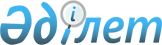 Жаңақорған аудандық мәслихатының 2020 жылғы 30 желтоқсандағы № 596 "Келінтөбе ауылдық округінің 2021-2023 жылдарға арналған бюджеті туралы" шешіміне өзгерістер енгізу туралыҚызылорда облысы Жаңақорған аудандық мәслихатының 2021 жылғы 10 желтоқсандағы № 130 шешімі
      Жаңақорған аудандық мәслихаты ШЕШТІ:
      1. "Келінтөбе ауылдық округінің 2021-2023 жылдарға арналған бюджеті туралы" Жаңақорған аудандық мәслихатының 2020 жылғы 30 желтоқсандағы № 596 шешіміне (нормативтік құқықтық актілердің мемлекеттік тіркеу тізілімінде № 8124 болып тіркелген) мынадай өзгерістер енгізілсін:
      1-тармақ жаңа редакцияда жазылсын:
      "1. Келінтөбе ауылдық округінің 2021-2023 жылдарға арналған бюджеті тиісінше 1, 2 және 3-қосымшаларға сәйкес, оның ішінде 2021 жылға мынадай көлемде бекітілсін:
      1) кірістер – 101 622,9 мың теңге, оның ішінде:
      салықтық түсімдер – 5 911 мың теңге;
      салықтық емес түсімдер – 8 мың теңге;
      трансферттер түсімдері – 95 703,9 мың теңге;
      2) шығындар – 104 949,5 мың теңге;
      3) таза бюджеттік кредиттеу – 0:
      бюджеттік кредиттер – 0;
      бюджеттік кредиттерді өтеу – 0;
      4) қаржы активтерімен операциялар бойынша сальдо – 0:
      қаржы активтерін сатып алу – 0;
      мемлекттік қаржы активтерін сатудан түсетін түсімдер – 0;
      5) бюджет тапшылығы (профициті) – 0;
      6) бюджет тапшылығын қаржыландыру (профицитін пайдалану) – 3 326,6 мың теңге:
      қарыздар түсімі – 0;
      қарыздарды өтеу – 0;
      бюджет қаражаттарының пайдаланылатын қалдықтары – 3 326,6 мың теңге;";
      көрсетілген шешімнің 1-қосымшасы осы шешімнің қосымшасына сәйкес жаңа редакцияда жазылсын.".
      2. Осы шешім 2021 жылғы 1 қаңтардан бастап қолданысқа енгізіледі. Келінтөбе ауылдық округінің 2021 жылға арналған бюджеті
					© 2012. Қазақстан Республикасы Әділет министрлігінің «Қазақстан Республикасының Заңнама және құқықтық ақпарат институты» ШЖҚ РМК
				
      Жаңақорған ауданы мәслихатының хатшыcы 

Ғ.Сопбеков
Жаңақорған аудандық маслихатының
2021 жылғы 10 желтоқсандағы
№ 130 шешіміне қосымшаЖаңақорған аудандық маслихатының
2020 жылғы 30 желтоқсандағы
№ 596 шешіміне 1-қосымша
Санаты
Санаты
Санаты
Санаты
Санаты
Сомасы, мың теңге
Сыныбы
Сыныбы
Сыныбы
Сыныбы
Сомасы, мың теңге
Ішкі сыныбы
Ішкі сыныбы
Ішкі сыныбы
I. КІРІСТЕР
I. КІРІСТЕР
101 622,9
1
Салықтық түсімдер
Салықтық түсімдер
5 911
02
Табыс салығы
Табыс салығы
8
2
Жеке табыс салығы
Жеке табыс салығы
8
04
Меншiкке салынатын салықтар
Меншiкке салынатын салықтар
5 903
1
Мүлiкке салынатын салықтар
Мүлiкке салынатын салықтар
330
3
Жер салығы
Жер салығы
130
4
Көлiк құралдарына салынатын салық
Көлiк құралдарына салынатын салық
5 443
2
Салықтық емес түсiмдер
Салықтық емес түсiмдер
8
01
Мемлекеттік меншіктен түсетін кірістер
Мемлекеттік меншіктен түсетін кірістер
8
5
Мемлекет меншігіндегі мүлікті жалға беруден түсетін кірістер
Мемлекет меншігіндегі мүлікті жалға беруден түсетін кірістер
8
4
Трансферттердің түсімдері
Трансферттердің түсімдері
95 703,9
02
Мемлекеттiк басқарудың жоғары тұрған органдарынан түсетiн трансферттер
Мемлекеттiк басқарудың жоғары тұрған органдарынан түсетiн трансферттер
95 703,9
3
Аудандардың (облыстық маңызы бар қаланың) бюджетінен трансферттер
Аудандардың (облыстық маңызы бар қаланың) бюджетінен трансферттер
95 703,9
Функционалдық топ
Функционалдық топ
Функционалдық топ
Функционалдық топ
Функционалдық топ
Функционалдық кіші топ 
Функционалдық кіші топ 
Функционалдық кіші топ 
Функционалдық кіші топ 
Сомасы, мың
теңге
Бюджеттік бағдарламалардың әкімшісі
Бюджеттік бағдарламалардың әкімшісі
Бюджеттік бағдарламалардың әкімшісі
Сомасы, мың
теңге
Бағдарлама
Бағдарлама
Атауы
II. ШЫҒЫНДАР
104 949,5
1
Жалпы сипаттағы мемлекеттiк қызметтер
34 006,9
1
Мемлекеттiк басқарудың жалпы функцияларын орындайтын өкiлдi, атқарушы және басқа органдар
34 006,9
124 
Аудандық маңызы бар қала, ауыл, кент, ауылдық округ әкімінің аппараты
34 006,9
001
Аудандық маңызы бар қала, ауыл, кент, ауылдық округ әкімінің қызметін қамтамасыз ету жөніндегі қызметтер
34 006,9
6
Әлеуметтiк көмек және әлеуметтiк қамсыздандыру
12 687
2
Әлеуметтiк көмек
12 687
124
Аудандық маңызы бар қала, ауыл, кент, ауылдық округ әкімінің аппараты
12 687
003
Мұқтаж азаматтарға үйде әлеуметтік көмек көрсету
12 687
7
Тұрғын үй-коммуналдық шаруашылық
16 928
3
Елді-мекендерді көркейту
16 928
 124
Аудандық маңызы бар қала, ауыл, кент, ауылдық округ әкімінің аппараты
16 928
008
Елді мекендерде көшелерді жарықтандыру
1 979
009
Елді мекендердің санитариясын қамтамасыз ету
1 457
011
Елді мекендерді абаттандыру мен көгалдандыру
13 492
8
Мәдениет, спорт, туризм және ақпараттық кеңістiк
18 538
1
Мәдениет саласындағы қызмет
18 283
124
Аудандық маңызы бар қала, ауыл, кент, ауылдық округ әкімінің аппараты
18 283
006
Жергілікті деңгейде мәдени-демалыс жұмысын қолдау
18 283
2
Спорт
255
124
Аудандық маңызы бар қала, ауыл, кент, ауылдық округ әкімінің аппараты
255
028
Жергілікті деңгейде денешынықтыру- сауықтыру және спорттық ісшараларды өткізу
255
12
Көлік және коммуникация
11 766,9
1
Автомобиль көлiгi
11 766,9
124
Аудандық маңызы бар қала, ауыл, кент, ауылдық округ әкімінің аппараты
11 766,9
045
Аудандық маңызы бар қалаларда, ауылдарда, кенттерде, ауылдық округтерде автомобиль жолдарын күрделі және орташа жөндеу
11 766,9
13
Басқалар
11 004
9
Басқалар
11 004
124
Аудандық маңызы бар қала, ауыл, кент, ауылдық округ әкімінің аппараты
11 004
040
"Өңірлерді дамыту" бағдарламасы шеңберінде өңірлерді экономикалық дамытуға жәрдемдесу бойынша шараларды іске асыруға ауылдық елді мекендерді жайластыруды шешуге арналған іс-шараларды іске асыру
11 004
15
Трансферттер
18,7
1
Трансферттер
18,7
124
Аудандық маңызы бар қала, ауыл, кент, ауылдық округ әкімінің аппараты
18,7
048
Пайдаланылмаған (толық толық пайдаланылмаған) нысаналы трансферттер
18,7
3. Таза бюджеттік кредит беру
0
4. Қаржы активтерімен жасалатын операциялар бойынша сальдо
0
5. Бюджет тапшылығы (профициті)
-3 326,6
6. Бюджет тапшылығын қаржыландыру (профицитті пайдалану)
3 326,6
8
Бюджет қаражатының пайдаланылатын қалдықтары
3 326,6
01
Бюджет қаражатының қалдығы
3 326,6
1
Бюджет қаражатының бос қалдықтары
3 326,6